О внесении изменений в постановление Исполнительного комитета Мамадышского муниципального района Республики Татарстан от 05.10.2021 г. N 325В целях организации и совершенствования системы регулирования и управления перевозками пассажиров и багажа автомобильным транспортом по муниципальным маршрутам пригородного сообщения на территории Мамадышского муниципального района, обеспечения равной доступности транспортных услуг в установленных границах Мамадышского муниципального района Республики Татарстан, Исполнительный комитет Мамадышского муниципального района Республики Татарстан п о с т а н о в л я е т:1. Внести в Порядок предоставления субсидий перевозчикам в целях возмещения части затрат на выполнение работ, связанных с осуществлением регулярных перевозок пассажиров и багажа по нерегулируемым тарифам автомобильным транспортом по муниципальным маршрутам пригородного сообщения на территории Мамадышского муниципального района Республики Татарстан, утвержденного постановлением Исполнительного комитета Мамадышского муниципального района Республики Татарстан от 05.10.2021 г. N 325 (далее - Порядок) следующие изменения:1.1. Пункт 7.1 Приложения №1 Порядка дополнить следующими словами:«, а также результаты их предоставления.». 2. Опубликовать настоящее постановление на официальном сайте Мамадышского муниципального района mamadysh.tatarstan.ru и на официальном портале правовой информации Республики Татарстан. 3. Контроль за исполнением настоящего постановления оставляю за собойРуководитель 					                                                  О.Н. ПавловИСПОЛНИТЕЛЬНЫЙ КОМИТЕТ МАМАДЫШСКОГО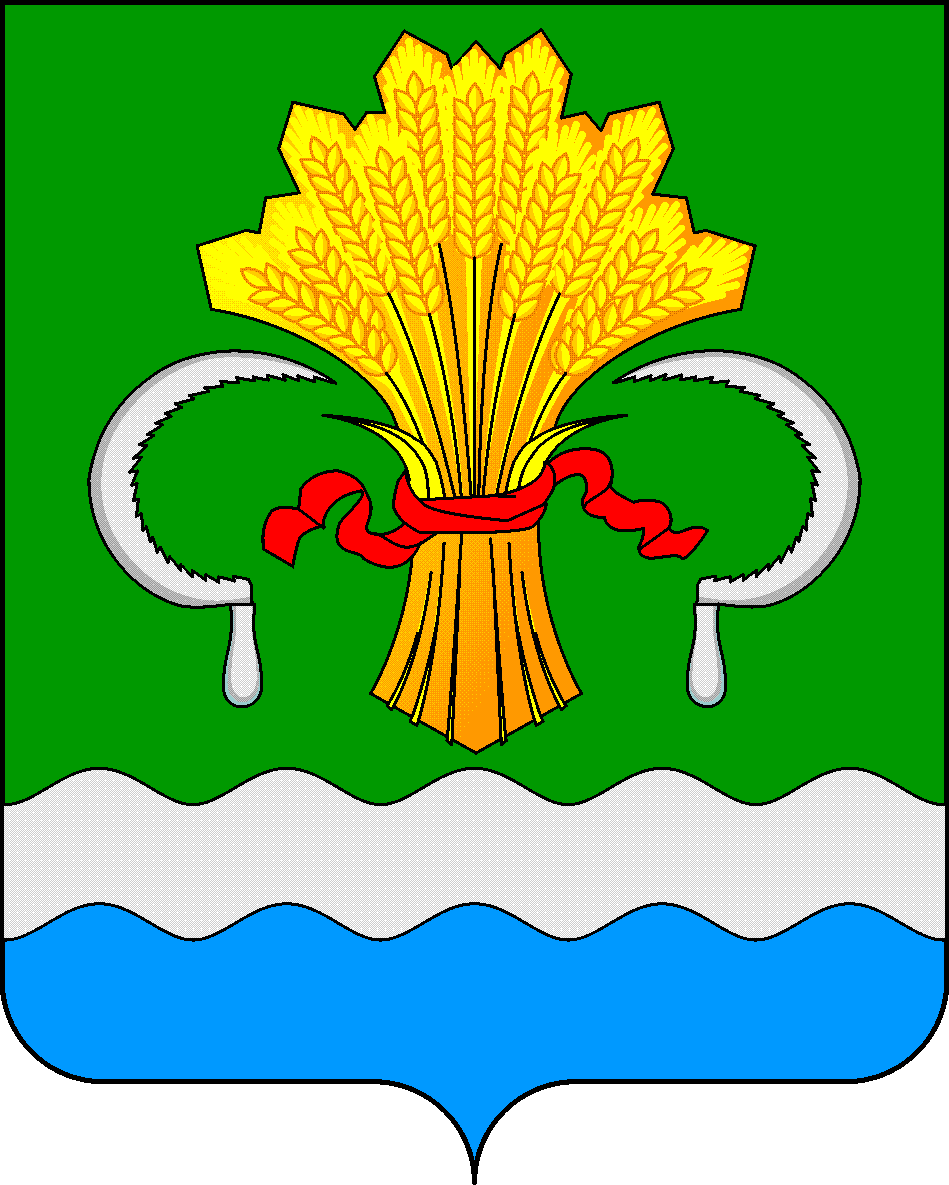 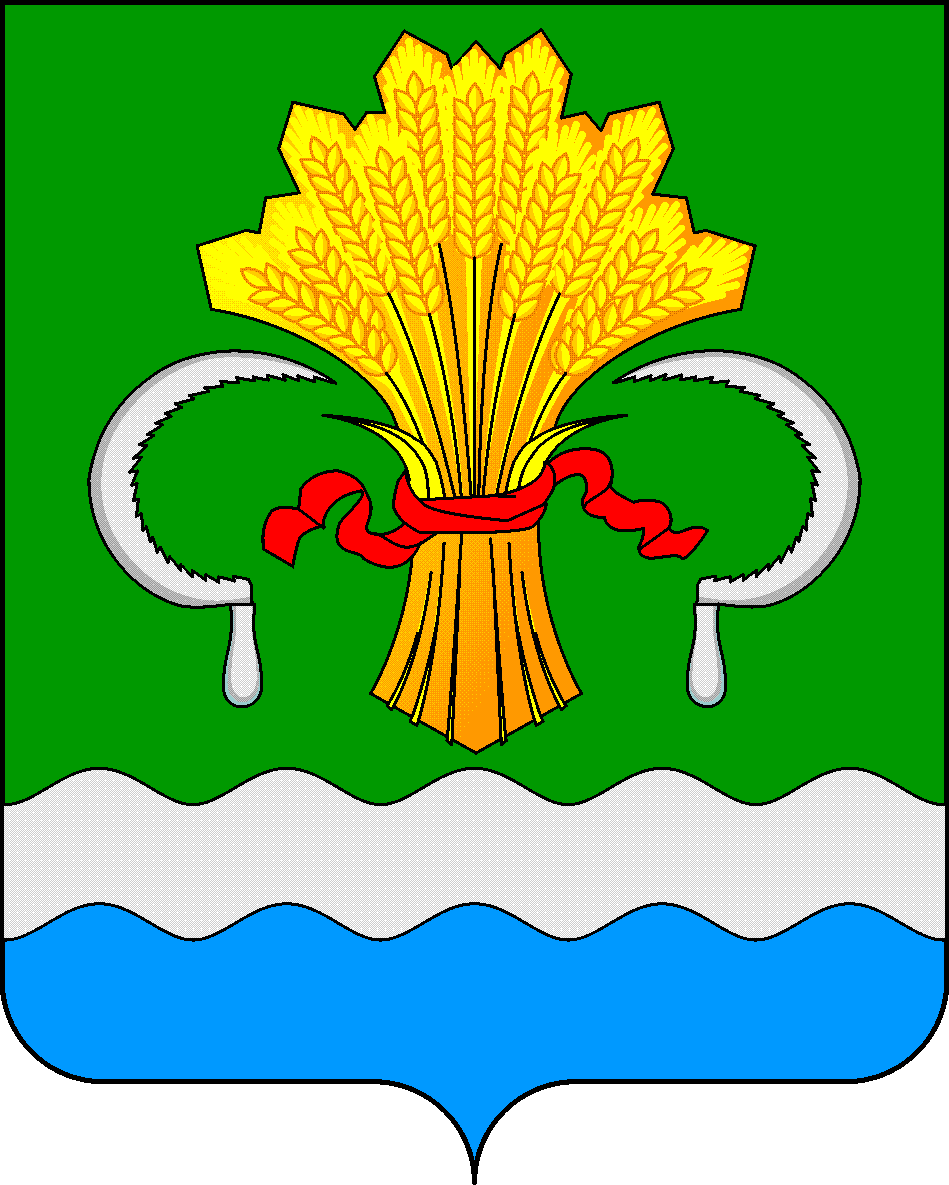  МУНИЦИПАЛЬНОГО РАЙОНА РЕСПУБЛИКИ ТАТАРСТАНул.М.Джалиля, д.23/33, г. Мамадыш, Республика Татарстан, 422190ТАТАРСТАН РЕСПУБЛИКАСЫНЫҢМАМАДЫШ МУНИЦИПАЛЬ РАЙОНЫНЫҢ БАШКАРМА КОМИТЕТЫМ.Җәлил ур, 23/33 й., Мамадыш ш., Татарстан Республикасы, 422190     Тел.: (85563) 3-15-00, 3-31-00, факс 3-22-21, e-mail: mamadysh.ikrayona@tatar.ru, www.mamadysh.tatarstan.ru     Тел.: (85563) 3-15-00, 3-31-00, факс 3-22-21, e-mail: mamadysh.ikrayona@tatar.ru, www.mamadysh.tatarstan.ru     Тел.: (85563) 3-15-00, 3-31-00, факс 3-22-21, e-mail: mamadysh.ikrayona@tatar.ru, www.mamadysh.tatarstan.ru    Постановление№ 27    Постановление№ 27                    Карарот «31»          01          2023 г.